足球特长生招生专项测试项目
一、专项测试项目及评分标准制定依据
    专业加试内容及标准以教育部印发《学生足球运动技能等级评定标准（试行）》三级为参考标准，专业加试合格线不得低于70分。二、测试项目技能综合评分：颠球得分+绕杆运球得分+运球踢准得分+50米跑得分+立定跳远+小场地比赛得分。综合得分达到70分及以上为合格。测试项目说明  1.颠球    测试场地：平整的人工草或天然草足球场。测试方法：听测评员口令后，把足球用脚踢起或用手抛起，用身体的有效部位颠球，球落地后停止测试。评分方法： 测评员记录学生颠球次数，并根据评分标准进行评分，测试两次，记录最佳成绩。    2.绕杆运球    测试场地：平整的人工草或天然草足球场，划定区域。起点距第一个杆距离4米，其余杆距依次为2.5米（图1）。测试方法：听测评员口令后，从起始线开始运球出发，球动开表计时，依次曲线运球绕杆（标志物）后，在罚球区外射门，球到达球门线垂直面停表。球射进球门为有效，射门不进或击中门柱弹出为无效。B、每人运球绕杆（标志物）两次，记录最佳成绩。评分方法： 测评员计时，对照评分标准给予相应成绩，测试两次，记录最佳成绩，漏杆则成绩无效。图13.运球踢准    测试场地：平整的人工草或天然草足球场，20米×6米区域。球门距起始线15米，传球区3米×2米，距起始线2米。球门1.5米×1米，球门和球门之间相距0.5米（图2）。测试方法：听测评员口令后，在起始线上运球，进入传球区内，用脚内侧踢地滚球的方式将球踢进距起始线15米处的三个足球门，每人5球。评分方法： 测评员计分，在传球区内进行传球得分有效，踢进中间球门得1分，踢进两侧球门得2分，累计相加得出最后分数。测试两次，记录其最佳成绩。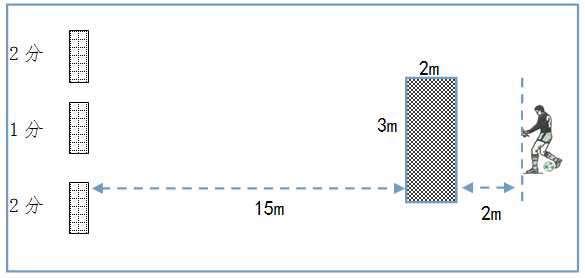 图2     4.50米跑     测试场地：平整的田径跑道起点距终点50米。测试方法：听测评员口令后，以站立式起跑姿势从起始线开始加速跑，冲过终点线为结束。评分方法： 测评员计时，对照评分标准给予相应成绩，测试两次，记录最佳成绩，漏杆则成绩无效。立定跳远测试场地：平整的田径跑道。测试方法：听测评员口令后，以立定姿势起跳，双脚落地。评分方法： 测评员计时，对照评分标准给予相应成绩，测试两次，记录最佳成绩。小场地比赛比赛形式：8人制，5号球，比赛时间30分钟，比赛场地和竞赛规则参照国际足联最新审定的《足球竞赛规则》。比赛评分：三名测评员对测试学生进行比赛评分，满分为10分，以三人的平均分作为该学生的最终比赛评分。评分标准参照表：比赛评分标准（五）守门员的测试方法与评分标准守门员免测其他考生的基本技术与位置技术内容，加试守门员位置技术中的扑接球技术和发球技术及身体素质。1. 扑接球（10分）（1）技术达标（10分）A：测试方法：守门员站在球门前，主考人位于守门员6—8米处，向他前面左右两侧，用手抛或用脚踢低平球、半高球和高球，守门员完成扑接球技术动作（主考人也可在16.5米处用脚射门）。B：成绩评定：低平球、半高球和高球，每项各完成扑接球4次（左右两边各2次），每次1分，每项2分，共计3项6分。（2）技术评定（2分）A：每项扑接球技术质量达到优秀者得1分，达到良好者得0.5分。每项满分为1分，2项共计2分。B：评分标准优秀：反应快，意识好，扑接球技术运用熟练合理，效果好，作风顽强。良好：反应较快，意识好，扑接球技术运用较熟练、合理，效果较好，作风顽强。2. 发球（10分）(1)场地设置（2）测试方法测试者手持球（可以助跑），在罚球区内，向15米宽的限制区内发球（踢手抛的空中球或反弹球均可），球的第一落点在限制区内或限制区线上，成绩方为有效。丈量起点线至落点的垂直距离，不足1米，四舍五入。每人可测三次，记最好一次成绩。起评成绩男子为30米。（3）男子足球守门员评分标准3、接高空球技术（10分）测试方法：由考官边路（底线附近）起高球传中，守门员根据落点判断，接高空球。左右各三次传球。评分标准：每次接球一分。技术评定4分。（优秀4分、良好3分、差1分）4、比赛评分标准（50分）四、注意事项：　 　　考查期间参加测验的学生进足球场参加测验，家长在场外观看。考查进行时，请家长务必保持安静，以免影响学生发挥和裁判员工作。测评内容性别单位单项得分单项得分单项得分单项得分单项得分单项得分单项得分单项得分单项得分单项得分测评内容性别单位10987654321颠球男次5040353025201814109绕杆运球男秒8.59.09.29.39.59.810.010.410.811.5运球踢准男秒1098765432150米跑男秒7.37.57.87.98.08.18.28.48.68.8立定跳远男CM230220215210205200195190185180测评内容比赛得分比赛得分比赛得分比赛得分比赛得分比赛得分比赛得分比赛得分比赛得分比赛得分比赛得分比赛得分小场地比赛男分5045-4940-4435-3930-3425-2920-2415-1910-1410二级指标二级指标指标内涵评价等级评价等级评价等级评价等级评价等级权重分二级指标二级指标指标内涵优良中及差权重分序号内容指标内涵优良中及差权重分1技术运用动作准确性，运用动作的合理性，动作连贯性。9-107-85-63-41-2102比赛作风积极、顽强、跑动多、团队精神好；起动速度和短距离反复冲刺快、身体对抗和跑动能力强。9-107-85-63-41-2103战术运用个人、局部、整体战术运用合理，配合成功率高。13-1510-127-94-61-3154实战能力踢球的主动意识，判断、选位、观察准确；跑位合理；应变能力、配合意识强。13-1510-127-94-61-315分 值1514131211109876543距离（米）42414039383736353433323130二级指标二级指标指标内涵评价等级评价等级评价等级评价等级评价等级权重分二级指标二级指标指标内涵优良中及差权重分序号内容指标内涵优良中及差权重分4技术运用基本手法规范，动作准确，运用熟练合理。9-107-85-63-41-2105比赛作风连续扑接球能力强，起动、奔跑速度快。9-107-85-63-41-2106反应意识反应快速、灵敏，判断准确、果断机智。13-1510-127-94-61-3157实战能力参与组织进攻，防守意识强，选位好，观察力好，掌握出击时机恰当。13-1510-127-94-61-315